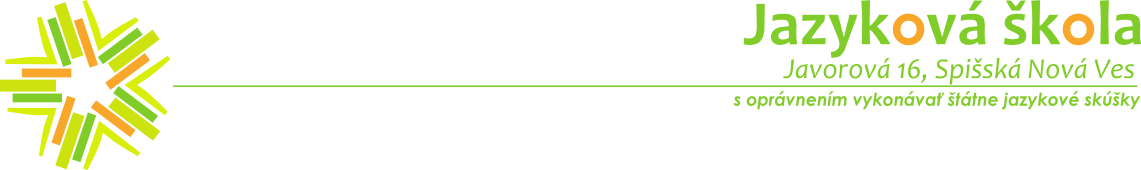           tel: 0905/727 558, 0917/801 457                                                                                                          www.jssnv.sk     e-mail: js@jssnv.sk PRIHLÁŠKA  na  základnú * všeobecnú *  štátnu jazykovú skúškuz jazyka ...................................., ktorú hodlám zložiť v jarnom*/jesennom*  termíne 20 ..* nehodiace sa škrtnite** vyplní iba uchádzač o všeobecnú štátnu jazykovú skúškuMeno a priezvisko:Meno a priezvisko:Meno a priezvisko:Meno a priezvisko:Titul:Dátum narodenia:                             Miesto narodenia:Dátum narodenia:                             Miesto narodenia:Dátum narodenia:                             Miesto narodenia:Rodné číslo:Rodné číslo:Národnosť:                                                          Štátna príslušnosť: Národnosť:                                                          Štátna príslušnosť: Národnosť:                                                          Štátna príslušnosť: Národnosť:                                                          Štátna príslušnosť: Národnosť:                                                          Štátna príslušnosť: Bydlisko: Bydlisko: Bydlisko: Bydlisko: Bydlisko: Zamestnávateľ/škola:                                                        Zamestnávateľ/škola:                                                        Zamestnávateľ/škola:                                                        Zamestnávateľ/škola:                                                        Zamestnávateľ/škola:                                                        Telefón:e-mail:e-mail:e-mail:e-mail:Základnú štátnu jazykovú skúšku z uvedeného jazyka som vykonal/a na jazykovej škole  v............................................. dňa ..............................  s prospechom .........................Základnú štátnu jazykovú skúšku z uvedeného jazyka som vykonal/a na jazykovej škole  v............................................. dňa ..............................  s prospechom .........................Základnú štátnu jazykovú skúšku z uvedeného jazyka som vykonal/a na jazykovej škole  v............................................. dňa ..............................  s prospechom .........................Základnú štátnu jazykovú skúšku z uvedeného jazyka som vykonal/a na jazykovej škole  v............................................. dňa ..............................  s prospechom .........................Základnú štátnu jazykovú skúšku z uvedeného jazyka som vykonal/a na jazykovej škole  v............................................. dňa ..............................  s prospechom .........................Jazykové znalosti som nadobudol/a: (chronologicky uveďte inštitúcie a roky, získané vysvedčenia, certifikáty)Jazykové znalosti som nadobudol/a: (chronologicky uveďte inštitúcie a roky, získané vysvedčenia, certifikáty)Jazykové znalosti som nadobudol/a: (chronologicky uveďte inštitúcie a roky, získané vysvedčenia, certifikáty)Jazykové znalosti som nadobudol/a: (chronologicky uveďte inštitúcie a roky, získané vysvedčenia, certifikáty)Jazykové znalosti som nadobudol/a: (chronologicky uveďte inštitúcie a roky, získané vysvedčenia, certifikáty)Prečítaná beletria v príslušnom jazyku:1.2.3.4.**5.**Prečítaná beletria v príslušnom jazyku:1.2.3.4.**5.**Prečítaná beletria v príslušnom jazyku:1.2.3.4.**5.**Prečítaná beletria v príslušnom jazyku:1.2.3.4.**5.**Prečítaná beletria v príslušnom jazyku:1.2.3.4.**5.**„Osobné údaje dotknutých osôb sa spracúvajú v súlade s NARIADENÍM EURÓPSKEHO PARLAMENTU A RADY (EÚ) 2016/679 z 27. apríla 2016 o ochrane fyzických osôb pri spracúvaní osobných údajov a o voľnom pohybe takýchto údajov, ktorým sa zrušuje smernica 95/46/ES (všeobecné nariadenie o ochrane údajov) a so zákonom č. 18/2018 Z. z. o ochrane osobných údajov a o zmene a doplnení niektorých zákonov. Informácie o spracúvaní osobných údajov prevádzkovateľom sú vám plne k dispozícii na webovom sídle www.osobnyudaj.sk/informovanie, ako aj vo fyzickej podobe v sídle a na všetkých kontaktných miestach prevádzkovateľa.„Osobné údaje dotknutých osôb sa spracúvajú v súlade s NARIADENÍM EURÓPSKEHO PARLAMENTU A RADY (EÚ) 2016/679 z 27. apríla 2016 o ochrane fyzických osôb pri spracúvaní osobných údajov a o voľnom pohybe takýchto údajov, ktorým sa zrušuje smernica 95/46/ES (všeobecné nariadenie o ochrane údajov) a so zákonom č. 18/2018 Z. z. o ochrane osobných údajov a o zmene a doplnení niektorých zákonov. Informácie o spracúvaní osobných údajov prevádzkovateľom sú vám plne k dispozícii na webovom sídle www.osobnyudaj.sk/informovanie, ako aj vo fyzickej podobe v sídle a na všetkých kontaktných miestach prevádzkovateľa.„Osobné údaje dotknutých osôb sa spracúvajú v súlade s NARIADENÍM EURÓPSKEHO PARLAMENTU A RADY (EÚ) 2016/679 z 27. apríla 2016 o ochrane fyzických osôb pri spracúvaní osobných údajov a o voľnom pohybe takýchto údajov, ktorým sa zrušuje smernica 95/46/ES (všeobecné nariadenie o ochrane údajov) a so zákonom č. 18/2018 Z. z. o ochrane osobných údajov a o zmene a doplnení niektorých zákonov. Informácie o spracúvaní osobných údajov prevádzkovateľom sú vám plne k dispozícii na webovom sídle www.osobnyudaj.sk/informovanie, ako aj vo fyzickej podobe v sídle a na všetkých kontaktných miestach prevádzkovateľa.„Osobné údaje dotknutých osôb sa spracúvajú v súlade s NARIADENÍM EURÓPSKEHO PARLAMENTU A RADY (EÚ) 2016/679 z 27. apríla 2016 o ochrane fyzických osôb pri spracúvaní osobných údajov a o voľnom pohybe takýchto údajov, ktorým sa zrušuje smernica 95/46/ES (všeobecné nariadenie o ochrane údajov) a so zákonom č. 18/2018 Z. z. o ochrane osobných údajov a o zmene a doplnení niektorých zákonov. Informácie o spracúvaní osobných údajov prevádzkovateľom sú vám plne k dispozícii na webovom sídle www.osobnyudaj.sk/informovanie, ako aj vo fyzickej podobe v sídle a na všetkých kontaktných miestach prevádzkovateľa.„Osobné údaje dotknutých osôb sa spracúvajú v súlade s NARIADENÍM EURÓPSKEHO PARLAMENTU A RADY (EÚ) 2016/679 z 27. apríla 2016 o ochrane fyzických osôb pri spracúvaní osobných údajov a o voľnom pohybe takýchto údajov, ktorým sa zrušuje smernica 95/46/ES (všeobecné nariadenie o ochrane údajov) a so zákonom č. 18/2018 Z. z. o ochrane osobných údajov a o zmene a doplnení niektorých zákonov. Informácie o spracúvaní osobných údajov prevádzkovateľom sú vám plne k dispozícii na webovom sídle www.osobnyudaj.sk/informovanie, ako aj vo fyzickej podobe v sídle a na všetkých kontaktných miestach prevádzkovateľa.Potvrdzujem, že som oboznámený/á s platnými predpismi o štátnych jazykových skúškach (Vyhláška MŠ SR č. 321/2008).Dňa:                                                                        Podpis: Potvrdzujem, že som oboznámený/á s platnými predpismi o štátnych jazykových skúškach (Vyhláška MŠ SR č. 321/2008).Dňa:                                                                        Podpis: Potvrdzujem, že som oboznámený/á s platnými predpismi o štátnych jazykových skúškach (Vyhláška MŠ SR č. 321/2008).Dňa:                                                                        Podpis: Potvrdzujem, že som oboznámený/á s platnými predpismi o štátnych jazykových skúškach (Vyhláška MŠ SR č. 321/2008).Dňa:                                                                        Podpis: Potvrdzujem, že som oboznámený/á s platnými predpismi o štátnych jazykových skúškach (Vyhláška MŠ SR č. 321/2008).Dňa:                                                                        Podpis: Číslo záznamu:                                          Číslo záznamu:                                          Poznámka: Poznámka: Poznámka: 